Publicado en Madrid el 14/09/2020 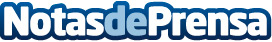 Ventajas de los portales comparadores de productos, por Teloquedas.netTeloquedas.net desvela las ventajas de los portales comparadores de productos, su utilidad a la hora de elegir la opción idónea de la amplia variedad existente en el mercadoDatos de contacto:Teloquedas.netTeloquedas.netTeloquedas.netNota de prensa publicada en: https://www.notasdeprensa.es/ventajas-de-los-portales-comparadores-de Categorias: Interiorismo Moda Sociedad E-Commerce Consumo Dispositivos móviles http://www.notasdeprensa.es